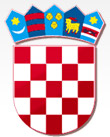     REPUBLIKA HRVATSKA   ZAGREBAČKA ŽUPANIJA              OPĆINA KRIŽOPĆINSKO IZBORNO POVJERENSTVOZA IZBORE ČLANOVA VIJEĆA MJESNIH ODBORAOPĆINE KRIŽ/OPĆINSKO IZBORNO POVJERENSTVO OPĆINE KRIŽ/KLASA: 012-02/24-01/03URBROJ: 238-16-24-26Križ, 07. svibnja 2024.Na temelju članaka 16. i 26. Odluke o provedbi izbora za članove vijeća mjesnih odbora na području Općine Križ („Glasnik Zagrebačke županije“ br. 9/14, 3/18, 5/23 i 10/24) Općinsko izborno povjerenstvo za izbore članova vijeća mjesnih odbora Općine Križ donosiRJEŠENJEo prihvaćanju i utvrđivanju pravovaljanosti predloženih kandidacijskih lista i zbirna lista za izbor članova VIJEĆA MJESNOG ODBORA GORNJI PRNJAROVECI.	Prihvaća se i utvrđuje kao pravovaljana predložena kandidacijska lista i zbirna lista kandidacijskih lista za izbor članova Vijeća Mjesnog odbora Gornji Prnjarovec.II.III.IV.Ovo Rješenje objaviti će se sukladno članku 16. Odluke o provedbi izbora za članove vijeća mjesnih odbora na području Općine Križ.									                           PREDSJEDNICA:									                            Lidija RadoševićKANDIDACIJSKA LISTA ZA IZBOR ČLANOVA VIJEĆA MJESNOG ODBORA GORNJI PRNJAROVEC je:1. HRVATSKA DEMOKRATSKA ZAJEDNICA – HDZ    FOKUS    NOSITELJ LISTE: MIRKO FIKET, Hrvat, Gornji Prnjarovec, Gornji Prnjarovec 2, rođ. 11.10.1948.,                                          OIB 33567959384, M1. MIRKO FIKET, Hrvat, Gornji Prnjarovec, Gornji Prnjarovec 2, rođ. 11.10.1948., OIB 33567959384, M2. MIROSLAV VUKOVIĆ, Hrvat, Gornji Prnjarovec, Gornji Prnjarovec 85, rođ. 28.09.1989., OIB 31058278359, M3. DAMIR PIŠČAK, Hrvat, Gornji Prnjarovec, Gornji Prnjarovec 5, rođ. 24.07.1981., OIB 12083150185, M4. MARTINA VUKOVIĆ, Hrvatica, Gornji Prnjarovec, Gornji Prnjarovec 85, rođ. 31.05.1991., OIB 64441295781, Ž5. MARIO VUKSAN, Hrvat, Gornji Prnjarovec, Gornji Prnjarovec 8, rođ. 11.01.1974., OIB 40390242140, MZBIRNA LISTA KANDIDACIJSKIH LISTA ZA IZBOR ČLANOVA VIJEĆA MJESNOG ODBORA GORNJI PRNJAROVEC:1. HRVATSKA DEMOKRATSKA ZAJEDNICA – HDZ    FOKUS    NOSITELJ LISTE: MIRKO FIKET, Hrvat, Gornji Prnjarovec, Gornji Prnjarovec 2, rođ. 11.10.1948.,                                        OIB 33567959384, M